João Ferreira de CamargoSolteiro, brasileiro, 18 anos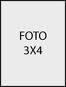 Rua James Watt, 111 - Vila OlímpiaCEP 01000-000 - São Paulo - SPTel. residencial: (11) 5555-0000Celular: (11) 9999-0000E-mail: joaoferreira@servidor.comOBJETIVO
Iniciar a carreira em manutenção e suporte de redes de alta velocidade para aproveitar todo o apoio que tenho de minha família que já trabalha na área. Busco oportunidade de crescimento pessoal e compartilhamento de novas idéias na área de TI.
FORMAÇÃO ACADÊMICACursando Engenharia da Computação pela Escola Politécnica da Universidade de São Paulo (Poli-USP), desde 2008.
EXPERIÊNCIA PROFISSIONALNeste tópico o candidato irá colocar sua experiência profissional,que serão eventuais trabalhos que já realizou no centro acadêmicoda sua faculdade, estágios, trabalhos em empresas júnior,acrescentados das funções e responsabilidades que tinha naempresa.CURSOS COMPLEMENTARES

Montagem de redes – duração: 1 semana, concluído em agosto de 2008.
Administração de sistemas – duração: 60 horas, concluído em abril de 2008.
Manutenção de hardware – duração: 60 horas, concluído em janeiro de 2008
INFORMAÇÕES ADICIONAIS

Realizei trabalho voluntário em três escolas da prefeitura de Ribeirão Preto-SP, recolhendo computadores usados recebidos por doações e tornando-os úteis aos estudantes e professores. Com os computadores em pleno funcionamento realizei a montagem e manutenção de uma rede com acesso a Internet.